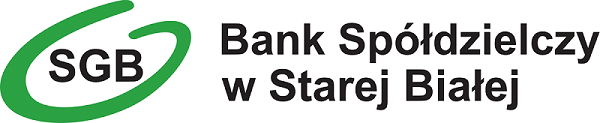 FORMULARZ reklamacji *Numer rachunku: |_ _|_ _| |_ _|_ _|_ _|_ _| |_ _|_ _|_ _|_ _| |_ _|_ _|_ _|_ _| |_ _|_ _|_ _|_ _| |_ _|_ _|_ _|_ _| |_ _|_ _|_ _|_ _|Dane posiadacza rachunku:Kanał dostępu, poprzez który realizowano operację**:rodzaj operacji (np. przelew, lokata, zlecenie stałe)Opis reklamacji:Sposób przekazania odpowiedzi przez Bank na reklamację**:  potwierdzam poprawność wskazanego adresu e- mail         1 Numer telefonu na który zostanie przekazane hasło do otwarcia korespondencji: 4.Informacje i oświadczenia dodatkowe Składająca/y Reklamację oświadcza i informuje, że:- w ciągu 14 dni poprzedzających transakcję, której dotyczy reklamacja nie doszło/ doszło *** do utraty przeze Mnie środka komunikacji zawierającego dane istotne dla przeprowadzania transakcji (np. telefonu komórkowego, komputera, notebooka, iPada),- w ciągu 14 dni poprzedzających transakcję, której dotyczy reklamacja nie doszło/ doszło *** do ingerencji w oprogramowanie posiadanego przeze Mnie środka komunikacji zawierającego dane istotne dla przeprowadzania transakcji (np. telefonu komórkowego, komputera, notebooka, iPada),- w ciągu 14 dni poprzedzających transakcję, której dotyczy reklamacja nie ujawniła/ em/ ujawniłam/ em *** osobom trzecim dane/ ych istotne/ ych dla przeprowadzania transakcji. Oświadczam, że informacje podane przeze mnie w formularzu są zgodne z obecnym stanem faktycznym. W przypadku zwrotu przez Bank środków w terminie wskazanym w przepisie art. 46 ust. 1 ustawy z dnia 19 sierpnia 2011 roku o usługach płatniczych (tj. nie później niż do końca dnia roboczego następującego po dniu stwierdzenia wystąpienia nieautoryzowanej transakcji, którą został obciążony mój rachunek), wyrażam zgodę/nie wyrażam*** zgody na zwrotne pobranie przez Bank środków, w kwocie równej zwróconym przez Bank na moją rzecz środkom, w przypadku gdy złożona przeze mnie reklamacja zostanie rozpatrzona negatywnie. Bank informuje o obowiązku poinformowania organów powołanych do ścigania przestępstw i braku obowiązku zwrotu transakcji zgłaszanej jako nieautoryzowana, w przypadku gdy Bank ma uzasadnione i należycie udokumentowane podstawy aby podejrzewać oszustwo użytkownika.Potwierdzenie przyjęcia reklamacji przez Bank:* niniejszy formularz nie dotyczy reklamacji transakcji dokonanej kartą płatniczą,** wstawić X w wybrane pole *** niepotrzebne skreślić stempel nagłówkowy placówki BankuImionanazwiskonazwiskoPESEL |_ _|_ _|_ _|_ _|_ _|_ _|_ _|_ _|_ _|_ _|_ _|Reklamacja transakcji na rachunkuPESEL |_ _|_ _|_ _|_ _|_ _|_ _|_ _|_ _|_ _|_ _|_ _|Reklamacja transakcji na rachunkuData reklamowanej transakcji: |_ _|_ _|-|_ _|_ _|-|_ _|_ _|_ _|_ _|Data reklamowanej transakcji: |_ _|_ _|-|_ _|_ _|-|_ _|_ _|_ _|_ _|Data reklamowanej transakcji: |_ _|_ _|-|_ _|_ _|-|_ _|_ _|_ _|_ _|Kwota reklamowanej transakcji …………………………… złotychKwota reklamowanej transakcji …………………………… złotychKwota reklamowanej transakcji …………………………… złotych  WWWPLACÓWKA BANKUZakres reklamacji (prosimy o zaznaczenie tylko jednego z poniższych punktów)**:Zakres reklamacji (prosimy o zaznaczenie tylko jednego z poniższych punktów)**:Powyższa transakcja nie była dokonana przeze mnie/ i nikogo nie upoważniłem/am/ do jej dokonaniaDokonałem/am/ tylko jednej transakcji, natomiast zostałem/am/ obciążony/na podwójnieKwota dokonanej transakcji wynosi ………………………… złotych, a nie ………………………….. złotych     Inne: listownie na adres:           mailem na adres (pismo w formie PDF1): miejscowość, datapodpis posiadacza rachunku/pełnomocnikamiejscowość, data stempel funkcyjny i podpis pracownika przyjmującego reklamację w placówce Banku oraz nr telefonu